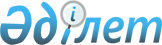 Панфилов ауданы әкімдігінің 2015 жылғы 20 тамыздағы "Панфилов ауданының жер қатынастар бөлімі" мемлекеттік мекемесінің Ережесін бекіту туралы № 725 қаулысының күші жойылды деп тану туралыАлматы облысы Панфилов ауданы әкімдігінің 2016 жылғы 26 қыркүйектегі № 505 қаулысы      "Қазақстан Республикасы жергілікті мемлекеттік басқару туралы" 2001 жылғы 23 қаңтардағы Қазақстан Республикасы Заңының 37-бабының 8-тармағына және "Құқықтық актілер туралы" 2016 жылғы 6 сәуірдегі Қазақстан Республикасы Заңының 27-бабына сәйкес Панфилов ауданының әкімдігі ҚАУЛЫ ЕТЕДІ:

      1. Панфилов ауданы әкімдігінің 2015 жылғы 20 тамыздағы "Панфилов ауданының жер қатынастары бөлімі" мемлекеттік мекемесінің Ережесін бекіту туралы (нормативтік құқықтық актілерді мемлекеттік тіркеу Тізіліміндегі 2015 жылдың 23-кыркүйегінде № 3441 тіркелген), Панфилов аудандық әкімдігінің № 725 қаулысының күші жойылды деп танылсын.

      2. Осы қаулының орындалуын бақылау аудан әкімі аппаратының басшысы Садыков Аскар Джумахановичке жүктелсін.


					© 2012. Қазақстан Республикасы Әділет министрлігінің «Қазақстан Республикасының Заңнама және құқықтық ақпарат институты» ШЖҚ РМК
				
      Аудан әкімінің

      уақытша міндетін атқарушы

Ш. Курбанов
